TO SHAREStokbrood Rustiek  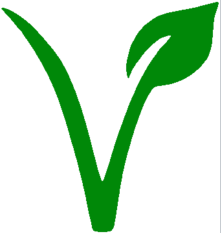 Kruidenboter | Tapenade | 5,5Hollandse Garnalenkroketjes	Van Zoutenbier | Mosterdmayonaise | Toast | 9,5Nacho’s  Guacamole | Sour Cream | Salsa | Gesmolten Kaas | Jalapenõs | 9,5Gemengd PlateauDiverse kazen | Worst | Serranoham | Gemarineerde Olijven | Cornichons | 19,5VOORGERECHTENCarpaccio van Rode Biet  Geitenkaas | Olijfolie | Pecannoot | Cherrytomaat | Mesclun | 8,5Rösti SaladeSla | Serranoham | Crunchy Almond | Groene Kruidendressing | 9Gado Gado 2.0Tonijn Tataki | Oosterse Groenten Salade | Pinda Crème | Kroepoek Crumble | 11,5Carpaccio van Waards Rund	Sla | Kappertjes | Pijnboompitten | Parmezaan | Truffelmayo | 9,5NOT OUTJE (VOOR DE KLEINTJES)Pasta BologneseSpaghetti | Klassieke Tomatensaus | 7,5KipnuggetsTwister Friet | Mayonaise of Ketchup | 5,5IJsjeRaketje | 1,5HOOFDGERECHTENParmigiana di Melanzane  Tomatensaus | Aubergine | Courgette | Mozzarella | Italiaanse kruiden | 12,5Beetroot Burger  Bietenburger | Little Gem | Tomaat | Guacamole | Rode Ui | Geitenkaas | Sweet Potato Mayo | 12Quiche Wild Stew  Quiche | Zwijnstoof | Rode Kool | Zilverui | Groenten | 17,5Rösti SaladeSla | Serranoham | Crunchy Almond | Groene Kruidendressing | 12,5Zeebaars Filet GegrildCèpes Risotto | Gebakken Paddenstoelen | Courgette | Parmezaan | 17,5Gado Gado 2.0Tonijn Tataki | Oosterse Groenten Salade | Pinda Crème | Kroepoek Crumble | 15,5Big Bacon Cheeseburger | 180 gram100% Rund | Sla | Tomaat | Rode Ui | Augurk | Cheddar | Bacon | Chef’s Special Saus | 13,5Saté van KippendijAtjar | Kroepoek | Pindasaus | 14,5/17,5 (2/3 stok)Entrecôte van Waards Rund | 200 gramAardappelgratin | Pompoencrème | Ratatouille | Jus de Veau | 22,5SIDESTwister Friet | Mayonaise of Ketchup | 3,5Aardappelgratin | 3,5Witte Rijst | 3,5Gemengde Groene Salade | 3,5Groente van de Dag | 4,5ZOETMoulleux au ChocolatVanille-ijs | Slagroom | 7CheesecakeBiscuit | Mango Coulis | Poedersuiker | 7Poffers	Poedersuiker | Roomboter | 5,5